ПОСТАРАЙТЕСЬ СОБИРАТЬ ТОЛЬКО ТЕ ГРИБЫ, В КОТОРЫХ ВЫ НА 100% УВЕРЕНЫ. ПОТОМУ ЧТО ПЕРВОЕ ПРАВИЛО ГРИБНИКА: 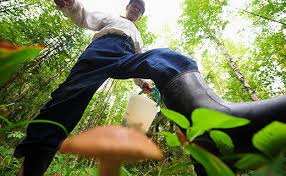              НЕ УВЕРЕН – НЕ БЕРИ    НЕ ЕШЬТЕ ГРИБЫ СЫРЫМИ, КАК БЫ ВЫ НЕ БЫЛИ УВЕРЕНЫ В ИХ СЪЕДОБНОСТИ    ГРИБЫ, ВЫЗЫВАЮЩИЕ У ВАС СОМНЕНИЯ, ЛУЧШЕ НЕ ИСПЫТЫВАТЬ НА ВКУС И ЗАПАХ    УДЕЛИТЕ ВРЕМЯ БОЛЕЕ ТЩАТЕЛЬНОМУ ЗНАКОМСТВУ С ГРИБАМИ, ИХ ОСНОВНЫМИ ПРИЗНАКАМИ ДО ПОХОДА  В ЛЕС.    ПРИ СБОРЕ ГРИБОВ ОБРАТИТЕ ВНИМАНИЕ НА ФОРМУ И ЦВЕТ НОЖКИ, ВНИМАТЕЛЬНО РАССМОТРИТЕ ФОРМУ 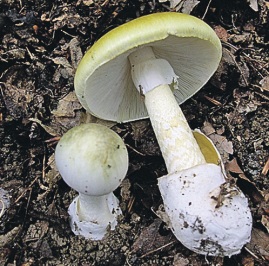 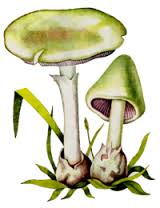 И ЦВЕТ ПЛАСТИНОК,   КАКОВ ЦВЕТ МЯКОТИ ГРИБА НА СРЕЗЕПРОХОДИТЕ МИМО ТЕХ ГРИБОВ, КОТОРЫЕ У ОСНОВАНИЯ ИМЕЮТ БЕЛЫЙ МЕШОЧЕК – ПУСТОЕ КЛУБНЕВИДНОЕ УТОЛЩЕНИЕ. ГРИБЫ НУЖНО ПРИГОТОВИТЬ КАК МОЖНО БЫСТРЕЕ ПОСЛЕ ИХ СБОРА.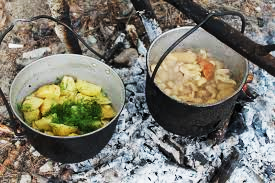 ЛУЧШЕ НЕ ИСПОЛЬЗУЙТЕ ГРИБНОЙ ОТВАР – СЛЕЙТЕ ЕГО. ПРИ НЕОБХОДИМОСТИ ПОМЕСТИТЕ ГРИБЫ В НОВУЮ ЧИСТУЮ ВОДУ И ОТВАРИТЕ СНОВА.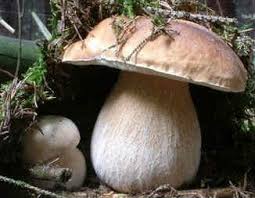 СОБИРАЙТЕ ТОЛЬКО МОЛОДЫЕ ГРИБЫ, ИЗБЕГАЯ ПЕРЕЗРЕВШИХ, ПОСКОЛЬКУ В БОЛЕЕ ЗРЕЛЫХ ЭКЗЕМПЛЯРАХ ПРИСУТСТВУЕТ БОЛЬШАЯ ВЕРОЯТНОСТЬ НАЛИЧИЯ ТОКСИЧЕСКИХ ВЕЩЕСТВ, СПОСОБНЫХ ВЫЗВАТЬ ОТРАВЛЕНИЯ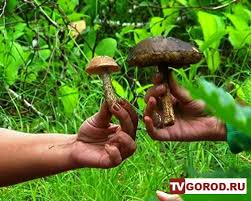 НЕ ИСПОЛЬЗУЙТЕ В ПИЩУ ГРИБЫ С ЧЕРВОТОЧИНАМИ, ПОВРЕЖДЕНИЯМИ        ИЗБЕГАЙТЕ МЕСТ СБОРА ГРИБОВ, РАСПОЛОЖЕННЫХ В НЕПОСРЕДСТВЕННОЙ БЛИЗОСТИ К ЭКОЛОГИЧЕСКИ ЗАГРЯЗНЕННЫМ РАЙОНАМ (МУСОРНЫЕ СВАЛКИ, ТОКСИЧЕСКИЕ ПРОИЗВОДСТВА, ПОВЫШЕННЫЙ РАДИАЦИОННЫЙ ФОН, БЛИЗОСТЬ К АВТОМАГИСТРАЛЯМ).                 СОБИРАЯ ГРИБЫ, НЕ СРЫВАЙТЕ ИХ, ТАК ВЫ ПОВРЕЖДАЕТЕ ГРИБНИЦУ, ЛИШАЯ ЕЕ ВОЗМОЖНОСТИ ПЛОДОНОСИТЬ НА СЛЕДУЮЩИЙ ГОД. АККУРАТНО СРЕЗАЙТЕ ГРИБЫ НОЖОМ У ОСНОВАНИЯ НОЖКИ.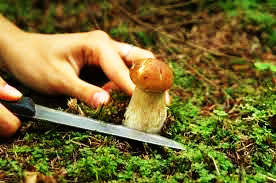        ВЫБИРАЙТЕ ТВЕРДУЮ ТАРУ ДЛЯ СБОРА И ВРЕМЕННОГО ХРАНЕНИЯ ГРИБОВ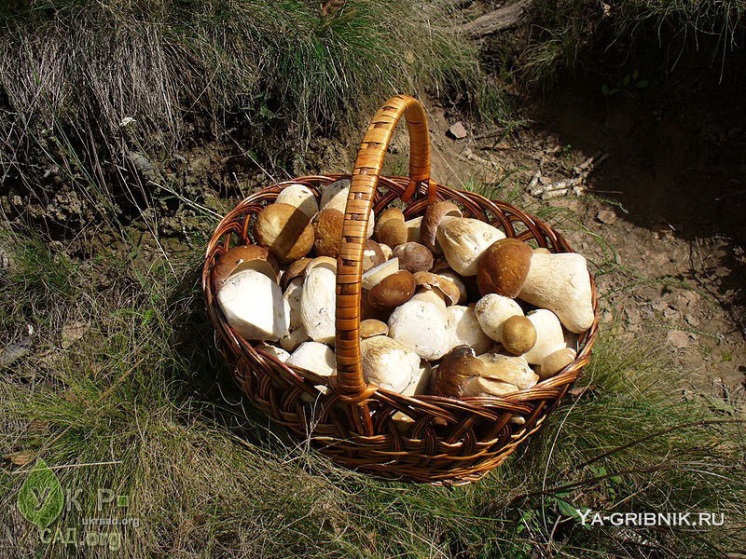      СТАРАЙТЕСЬ ОТПРАВЛЯТЬСЯ НА ГРИБНУЮ ОХОТУ РАННИМ УТРОМ     БЕРЯ С СОБОЙ ДЕТЕЙ, ПОСТОЯННО ДЕРЖИТЕ ИХ В ПОЛЕ ВИДИМОСТИ,      ОБЪЯСНИТЕ ИМ, ЧТО ПРОБОВАТЬ ГРИБЫ, ПОДНОСИТЬ РУКИ КО РТУ ИЛИ ТЕРЕТЬ ГЛАЗА ВО ВРЕМЯ СБОРА ГРИБОВ СТРОГО ЗАПРЕЩЕНО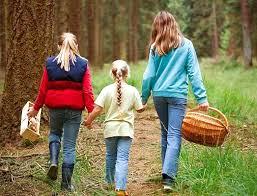 СОБЛЮДЕНИЕ ЭТИХ ПРОСТЫХ     ПРАВИЛ ОБЕЗОПАСИТ ВАС И ВАШИХ РОДНЫХ ОТ НЕПРИЯТНЫХ ПОСЛЕДСТВИЙ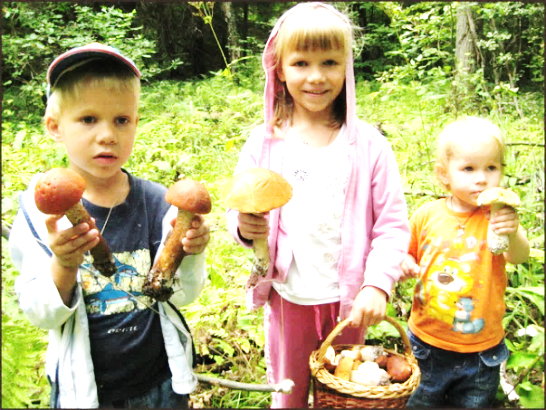 Телефоныобращения за помощьюЕдиная служба спасения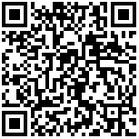 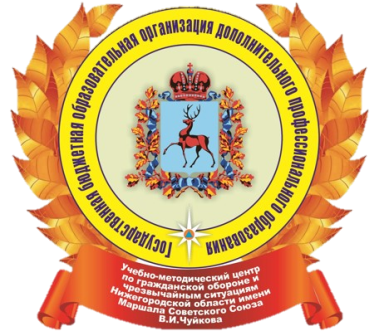      РЕКОМЕНДАЦИИ      ПО СБОРУ ГРИБОВОтправляясь в лес на поиски грибов, важно соблюдать определенные правила сбора грибов. Относясь бережно к лесным ресурсам, вы сможете быть уверены, что придя в лес на то же самое место через год, он одарит щедро вас своими дарами.      г. Нижний Новгород